Требования к отчету.Отчет должен быть выполнен печатным способом с использованием компьютера и принтера на одной стороне листа белой бумаги одного сорта формата А4 (210х297 мм) через полтора интервала и размером шрифта 14 пунктов. Страницы отчета должны иметь следующие поля: левое - 25 мм, правое - 10 мм, верхнее - 20 мм, нижнее - 20 мм. Абзацный отступ должен быть одинаковым по всему тексту и равен пяти знакам. Выравнивание по ширине. Библиографические ссылки в тексте диссертации оформляют в соответствии с требованиями ГОСТ Р 7.0.5.Структурные элементы отчета:Структурными элементами отчета о являются:- титульный лист;-содержание;- перечень сокращений и обозначений;- введение;- основная часть отчет;-заключение;- список использованных источников.Образец титульного листа:федеральное государственное бюджетное образовательное учреждение высшего образования «Оренбургский государственный медицинский университет» Министерства здравоохранения Российской ФедерацииКафедра общей и коммунальной гигиеныОтчетПо дисциплине социально-гигиенический мониторинг и оценка риска здоровью населения(город№)Выполнил: студент __группыИванов И.И.Проверил: д.м.н. профессор Боев В.М.Оренбург-2020Таблица-1 Концентрации веществ в атмосферном воздухе (Доли ПДК)Таблица-2 Концентрации веществ в питьевой воде (Доли ПДК)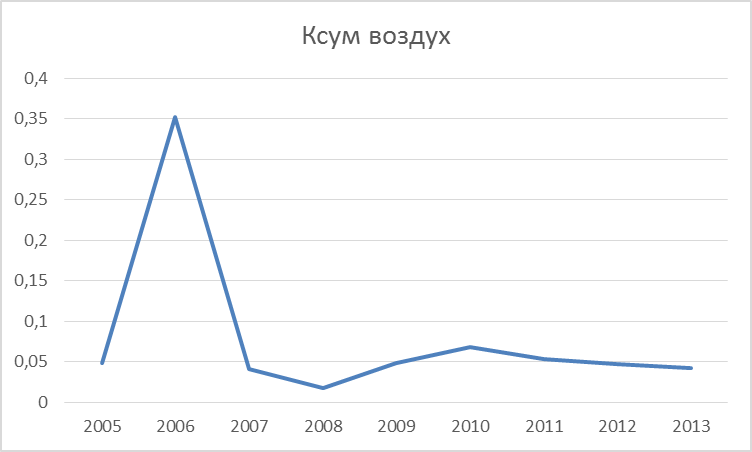 Рисунок 1 –Суммарный коэффициент загрязнения атмосферного воздуха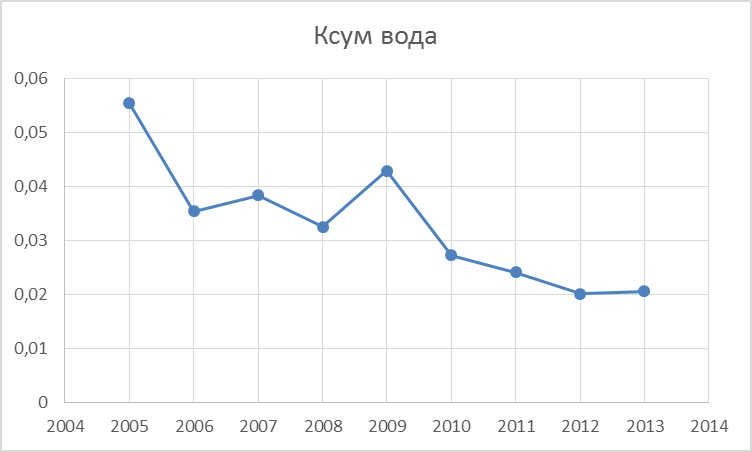 Рисунок 2 –Суммарный коэффициент загрязнения питьевой воды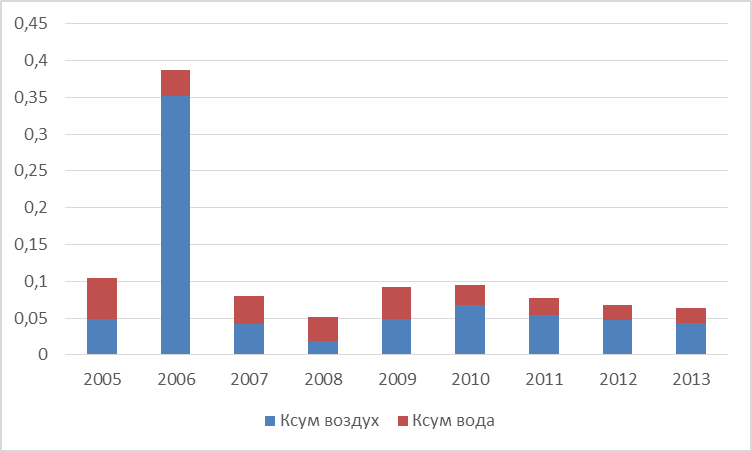 Рисунок 3 –Структура суммарного загрязнения в различные годыРисунок 4 –Структура суммарного загрязнения за многолетний период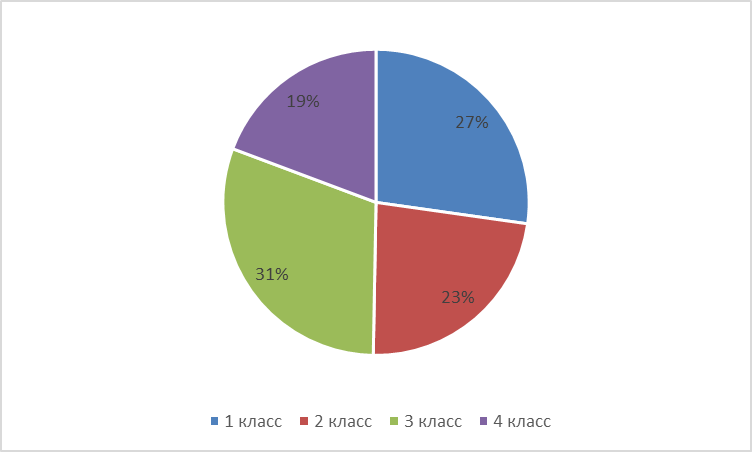 Рисунок 5 –Структура суммарного загрязнения атмосферного воздуха по классам опасности веществРисунок 6 –Структура суммарного загрязнения питьевой воды по классам опасности веществ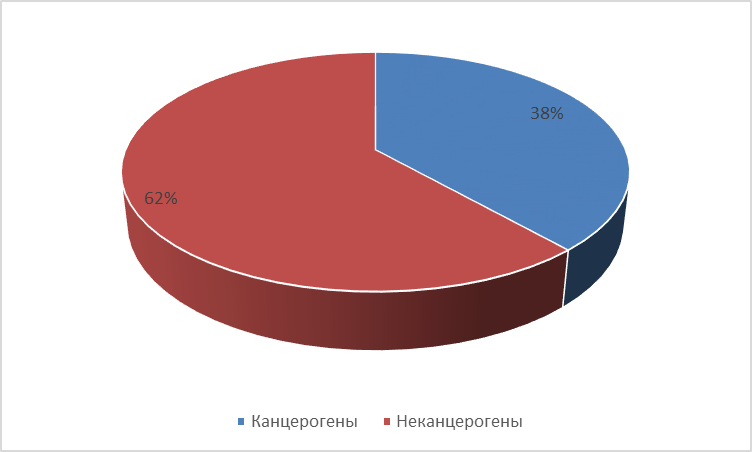 Рисунок 7 –Вклад канцерогенов в структура суммарного загрязнения атмосферного воздуха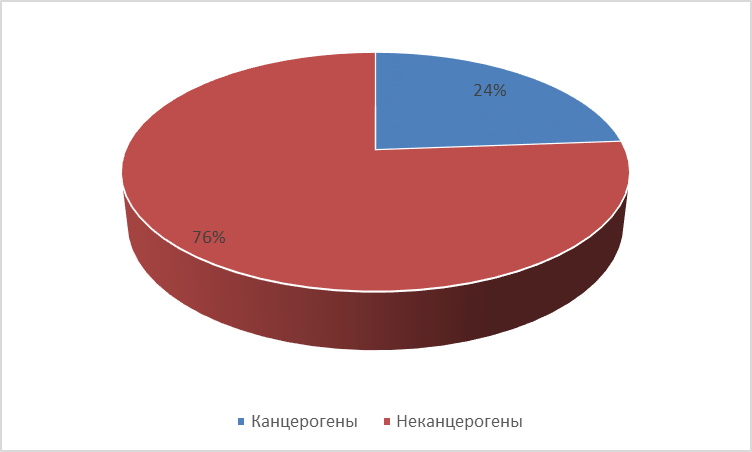 Рисунок 8 –Вклад канцерогенов в структура суммарного загрязнения питьевой водыТаблица 3- Оценка приоритетных загрязнителей, обладающих неканцерогенным эффектом в атмосферном воздухеТаблица 4 -  Вещества, обладающие канцерогенным действием в атмосферном воздухеТаблица 5- Оценка приоритетных загрязнителей, обладающих неканцерогенным эффектом в питьевой водеТаблица 6 -  Вещества, обладающие канцерогенным действием в питьевой водеТаблица 7 - Суточная экспозиционная доза веществ, поступающих с атмосферным воздухомТаблица 8 - Суточная экспозиционная доза веществ, поступающих с питьевой водойТаблица 9 – Коэффициенты опасности веществ, содержащихся в атмосферном воздухе (HQ)Таблица 10 – Коэффициенты опасности веществ, содержащихся в питьевой воде (HQ)Таблица 11 – Коэффициенты опасности веществ, обладающих острым ингаляционным действием (HQ)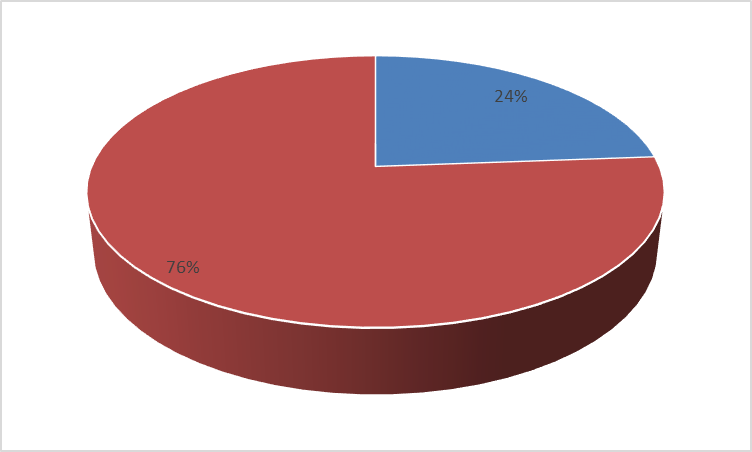 Рисунок 9 – Вклад атмосферного воздуха и питьевой воды суммарное значение неканцерогенного рискаТаблица 12 - Суммарные индексы опасности от хронического воздействия химических веществ, содержащихся в атмосферном воздухе, для критических органов и систем организма (HI)Таблица 13 -Суммарные индексы опасности от хронического воздействия химических веществ, содержащихся в питьевой воде, для критических органов и систем организма (HI)Таблица 14 -Суммарные индексы опасности от острого воздействия химических веществ, содержащихся в атмосферном воздухе, для критических органов и систем организма (HI)Таблица 15 - Индивидуальный (ICR) канцерогенный риск при воздействии веществ, содержащихся в атмосферном воздухеТаблица 16 - Индивидуальный (ICR) канцерогенный риск при воздействии веществ, содержащихся в питьевой воде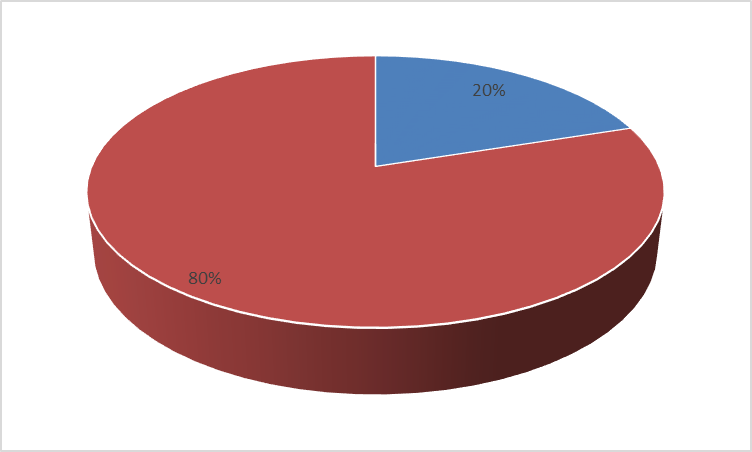 Рисунок 10 – Вклад атмосферного воздуха и питьевой воды суммарное значение канцерогенного рискаТаблица 17 Популяционный (PCR) канцерогенный риск для населения города Оренбургадиоксид азотадиоксид серыоксид углеродасероводородаммиакформальдегидбенз(а)пиренхромсвинецсажаК суммарный200520062007200820092010201120122013алюминийжелезомарганецмедьмышьякнитратыазот аммиакасвинецхромникельК суммарный200520062007200820092010201120122013№ п/пКодНаименование веществаCASНормативный показатель, мг/м3Нормативный показатель, мг/м3Нормативный показатель, мг/м3Референтная концентрацияИндекс сравнительной опасности, HRIФактор канцерогенного потенциала, SFiНаправленность действия№ п/пКодНаименование веществаCASПДКс.с.ПДКм.рОБУВРеферентная концентрацияИндекс сравнительной опасности, HRIФактор канцерогенного потенциала, SFiНаправленность действия1234678910111210403Смесь углеводородов предельных С6-С10 (гексан)10-54-35500,210460-ЦНС, органы дыхания, нервная система№ п/пКодНаименование веществаCASНормативный показатель, мг/м3Нормативный показатель, мг/м3Нормативный показатель, мг/м3Канцерогенная опасность (по группе МАИР/ЕРА)Фактор канцерогенного потенциала, SFiКоэффициент канцерогенной опасности, HRIcНаправленность действия№ п/пКодНаименование веществаCASПДКс.с.ПДКм.р.ОБУВКанцерогенная опасность (по группе МАИР/ЕРА)Фактор канцерогенного потенциала, SFiКоэффициент канцерогенной опасности, HRIcНаправленность действия1234678910111220602Бензол71-43-20,10,31/А0.027406,6Кровь, кр.кост.мозг, ЦНС, иммун,ССС репрод., развитие№ п/пКодНаименование веществаCASНормативный показатель, мг/м3Нормативный показатель, мг/м3Нормативный показатель, мг/м3Референтная концентрацияИндекс сравнительной опасности, HRIФактор канцерогенного потенциала, SFiНаправленность действия№ п/пКодНаименование веществаCASПДКс.с.ПДКм.рОБУВРеферентная концентрацияИндекс сравнительной опасности, HRIФактор канцерогенного потенциала, SFiНаправленность действия1234678910111210403Смесь углеводородов предельных С6-С10 (гексан)10-54-35500,210460-ЦНС, органы дыхания, нервная система№ п/пКодНаименование веществаCASНормативный показатель, мг/м3Нормативный показатель, мг/м3Нормативный показатель, мг/м3Канцерогенная опасность (по группе МАИР/ЕРА)Фактор канцерогенного потенциала, SFiКоэффициент канцерогенной опасности, HRIcНаправленность действия№ п/пКодНаименование веществаCASПДКс.с.ПДКм.р.ОБУВКанцерогенная опасность (по группе МАИР/ЕРА)Фактор канцерогенного потенциала, SFiКоэффициент канцерогенной опасности, HRIcНаправленность действия1234678910111220602Бензол71-43-20,10,31/А0.027406,6Кровь, кр.кост.мозг, ЦНС, иммун,ССС репрод., развитиеВеществаКонцентрация (среднемноголетняя)Среднесуточная поглощенная дозаВеществаКонцентрация (среднемноголетняя)Среднесуточная поглощенная дозаВеществаРеферентная концентрацияHQВеществаРеферентная концентрацияHQВеществаРеферентная концентрацияHQКритические системы и органы  ВеществаHIОДКровьЦНССССИммунная системаРепродуктивная системаПеченьПочкиКрасный костный мозгЖКТГормон.Системн. (масса тела)Критические системы и органы  ВеществаHIОДКровьЦНССССИммунная системаРепродуктивная системаПеченьПочкиКрасный костный мозгЖКТГормон.Системн. (масса тела)Критические системы и органы  ВеществаHIОДИммунная системаВеществоСреднесуточная поглощенная дозаSFCRCR сумВеществоСреднесуточная поглощенная дозаSFCRCR сумВеществоCRCRPCR сум